Highland names new men's basketball head coach
5/17/2017 FREEPORT -- Highland Community College has named Chad Boudreau as the new Highland Cougar Men's Basketball head coach. He replaces Tone Boyle, who accepted a position as assistant coach at Eastern Illinois University after leading the Highland program for the past three seasons, earning a berth to the NJCAA National Tournament this past March.Boudreau comes to the Cougars after spending the past season as an assistant basketball coach at the University of Wisconsin-Whitewater. Prior to his tenure at UW-Whitewater, he served as an assistant coach at the University of Wisconsin-Milwaukee for 11 seasons, acting as lead assistant and recruiting coordinator since 2011.Before his time at UW-Milwaukee, Boudreau spent six years as the lead assistant coach for Indian Hills Community College in Ottumwa, Iowa, helping the team to three NJCAA No. 1 rankings and an NJCAA Final Four berth in 2000.Boudreau holds a B.A. in Education from Hannibal-La Grange College in Hannibal, Missouri and an M.A. in Education from Southwest Baptist University in Bolivar, Missouri.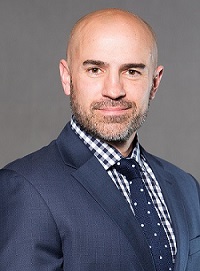 "I am excited for the opportunity to lead the Highland Men's Basketball program," said Boudreau. "Athletic Director and former Head Coach Pete Norman has built Highland into an NJCAA power, and the previous Head Coach Tone Boyle is leaving the program in an excellent position.Â  I look forward to working with a talented group of returners, and to recruiting student-athletes that will continue the upward growth of Cougar Basketball on the court, in the classroom, and in the community."Highland Athletic Director Pete Norman voiced his enthusiasm about the next Cougar Basketball head coach. "Chad has been part of championship programs at every stop," said Norman. "Having gotten to know Coach Boudreau when he was recruiting Cougar players over the years, I am confident he will not only continue the Cougar tradition of excellence but will successfully build for the future.Â  Chad has the personality that our players will rally around while developing life-long relationships.""I know Chad will have a positive impact on the lives of our student-athletes. Just as important, our fans and Cougar Nation are the life-blood of our program, and I look forward to Cougar Nation embracing Coach Boudreau," said Norman._________________________ 
OFFICE OF COMMUNITY RELATIONS 
2998 W. Pearl City Road
Freeport, IL 61032-9341815-235-6121
Fax 815-235-6130